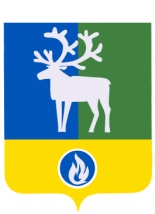 СЕЛЬСКОЕ ПОСЕЛЕНИЕ ПОЛНОВАТБЕЛОЯРСКИЙ РАЙОНХАНТЫ-МАНСИЙСКИЙ АВТОНОМНЫЙ ОКРУГ - ЮГРАСОВЕТ ДЕПУТАТОВРЕШЕНИЕот 14 июня 2013 года                                                                                                              № 21О внесении изменений и дополнения в Положение о  Книге Почета сельского поселения Полноват           Руководствуясь статьей 29 Устава сельского поселения Полноват, в целях патриотического воспитания населения, учитывая пожелания местной общественной организации Совет ветеранов войны и труда, Совет депутатов сельского поселения Полноват  р е ш и л :1. Внести в Положение о  Книге Почета  сельского поселения Полноват, утвержденное решением Совета депутатов сельского поселения Полноват от 18 апреля 2012 года № 17 «Об утверждении Положения «О Книге Почета сельского поселения Полноват» следующие изменения и дополнение:1) в пункте 2 раздела 1 «Общие положения» слово «формированию» заменить словом «формирование»;2) абзац  второй подпункта 2 раздела 2 «Описание Книги Почета сельского поселения Полноват» изложить в следующей редакции:«На лицевой стороне каждого листа  на расстоянии не более 15 мм от краев помещена рамка толщиной 5 мм.»;3) подпункт 4 раздела 2 «Описание Книги Почета сельского поселения Полноват» изложить в следующей редакции:«Запись в Книге Почета выполняется в хронологической последовательности в соответствии с текстом,  датой и номером решения Совета поселения.  В правом верхнем углу размещена рамка для фотографии.»;4)  в разделе 3 «Порядок занесения в Книгу Почета сельского поселения Полноват» цифру «6» заменить на цифру «2»;    5) дополнить разделом 4. «Свидетельство о занесении в Книгу Почета сельского поселения Полноват» следующего содержания:« 4. Свидетельство о занесении в Книгу Почета сельского поселения Полноват4.1. Гражданину, удостоенному чести быть занесенными в Книгу Почета, вручается свидетельство о занесении в Книгу Почета.                                                                                                                                                                                                                                                               4.2. Церемония вручения свидетельства проходит в торжественной обстановке.4.3. В случае занесения гражданина в Книгу Почета посмертно свидетельство вручается одному из его наследников.4.4. Свидетельство о занесении в Книгу Почета (далее - Свидетельство) представляет собой одинарный лист плотной бумаги формата А4 бежевого цвета, обрамлённый рамкой шириной 15 мм.4.5. В верхней части свидетельства изображен геральдический знак - герб сельского поселения Полноват.4.6. Под геральдическим знаком – гербом сельского поселения Полноват помещена надпись в две строки, заглавными буквами черного цвета шрифт 16 «Сельское поселение Полноват Белоярский район».4.7. В верхней части свидетельства помещена надпись в три строки: первая строка – заглавными буквами золотисто-желтого цвета, шрифт 36 «свидетельство»;- вторая и третья строка темно-синего цвета, шрифт 22 «о занесении в Книгу Почета сельского поселения Полноват».4.8. Далее располагаются реквизиты: фамилия, имя, отчество, черного цвета, шрифт 36.4.9. Далее располагается надпись должность и место работы, черного цвета, шрифт 18.4.10. Далее располагается надпись «Основание: Решение Совета депутатов сельского поселения Полноват» - в одну или две строки, ниже надпись «от» и реквизиты: число, месяц, год и номер решения – в одну строку, черного цвета, шрифт 14.4.11. Далее располагается надпись «Глава сельского поселения Полноват» - в одну строку, подпись и место печати, черного цвета, шрифт 14.4.12. Оборотная сторона свидетельства без изображений и надписей. Свидетельство помещается в рамку под стекло.».2. Опубликовать настоящее решение в газете «Белоярские вести».3. Настоящее решение вступает в силу со дня его опубликования. Глава сельского поселения Полноват                                                                      Л.А.Макеева